Приложение №12Пример выполнения работы: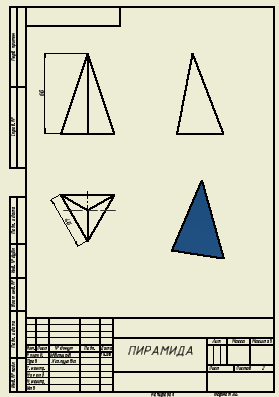 Рис.12